一般社団法人東京都民間保育園協会  御中一般社団法人東京都民間保育園協会の主催する「第3回TOKYO保育フォトコンテスト」（以下「本コンテスト」と言う）への応募について、被写体本人または保護者として、応募写真を確認したうえ応募要項の内容を理解したので、以下の内容通り同意します。1.　被写体が在籍するまたは在籍した保育園が撮影した本同意書にある右の写真を、被写体が在籍するまたは在籍した保育園が本コンテストに応募することに同意します。2.　応募された写真が、主催者や主催者の関係団体の広報誌、ホームページ・パンフレット・掲示物・写真展を含むイベント等に使用されることに同意します。また、協賛企業賞を受賞した場合、その協賛を提供した企業の活動等に写真が使用されることに同意します。3.　主催者および主催者の関係団体、協賛企業が写真を使用したことによる金銭的対価を求めないことに同意します。4.　写真展会場内で、来場者が応募作品を撮影し、その画像がSNS等にアップされる可能性　　　　　　　があることを了承します。【被写体または被写体保護者署名（自署）】　　　　　　　　　　　　　　年　　　　月　　　　日□応募写真を確認しました。応募作品確認後に必ず□にチェックを入れてください。チェックが無い場合は入賞等が取り消される可能性がございますのでご了承ください。被  写  体  氏  名　　　　　　　　　　　　　　　　　　　　　　　　　　　　　　　　　住　　　　　　　所　　　　　　　　　　　　　　　　　　　　　　　　　　　　　　　　　被写体保護者氏名(※)　　　　　　　　　　　　　　　　　　　　　 　（続柄　 　　　　）                        　 　※被写体が未成年の場合は被写体保護者の署名が必要となります。【応募園記入欄】□被写体または被写体保護者に応募要項について正しく説明を行いました。応募要項等説明終了後に必ず□にチェックを入れてください。チェックが無い場合は入賞等が取り消される可能性がございますのでご了承ください。　　　　　　　　　　　　　　　　　　　　　園印を押印してください　　　　　　　　　　　　　　　 （園長の氏名印等不可）住　　所　東京都新宿区大久保3-10-1施 設 名代 表 者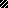 